* Умовні позначки: В - виконує, У - бере участь, П - погоджує, З - затверджує.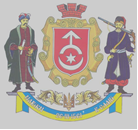 ВИКОНАВЧИЙ КОМІТЕТ СТАРОКОСТЯНТИНІВСЬКОЇ МІСЬКОЇ РАДИВИКОНАВЧИЙ КОМІТЕТ СТАРОКОСТЯНТИНІВСЬКОЇ МІСЬКОЇ РАДИВИКОНАВЧИЙ КОМІТЕТ СТАРОКОСТЯНТИНІВСЬКОЇ МІСЬКОЇ РАДИВИКОНАВЧИЙ КОМІТЕТ СТАРОКОСТЯНТИНІВСЬКОЇ МІСЬКОЇ РАДИВИКОНАВЧИЙ КОМІТЕТ СТАРОКОСТЯНТИНІВСЬКОЇ МІСЬКОЇ РАДИТехнологічна картка адміністративної послуги«Надання висновку про доцільність відібрання дітей у батьків без позбавлення батьківських прав»Технологічна картка адміністративної послуги«Надання висновку про доцільність відібрання дітей у батьків без позбавлення батьківських прав»Технологічна картка адміністративної послуги«Надання висновку про доцільність відібрання дітей у батьків без позбавлення батьківських прав»Технологічна картка адміністративної послуги«Надання висновку про доцільність відібрання дітей у батьків без позбавлення батьківських прав»Технологічна картка адміністративної послуги«Надання висновку про доцільність відібрання дітей у батьків без позбавлення батьківських прав»Розробник:Розробник:Розробник:Розробник:Затверджую:Затверджую:Затверджую: Начальник служби у справах дітей виконавчого комітету Старокостянтинівської міської радиМ.П.______________  Сергій ЧЕРНОВСЬКИЙ Начальник служби у справах дітей виконавчого комітету Старокостянтинівської міської радиМ.П.______________  Сергій ЧЕРНОВСЬКИЙ Начальник служби у справах дітей виконавчого комітету Старокостянтинівської міської радиМ.П.______________  Сергій ЧЕРНОВСЬКИЙ Начальник служби у справах дітей виконавчого комітету Старокостянтинівської міської радиМ.П.______________  Сергій ЧЕРНОВСЬКИЙМіський голова М.П.___________    Микола МЕЛЬНИЧУК            Міський голова М.П.___________    Микола МЕЛЬНИЧУК            Міський голова М.П.___________    Микола МЕЛЬНИЧУК            Розроблено: 23 січня 2024 рокуРозроблено: 23 січня 2024 рокуРозроблено: 23 січня 2024 рокуРозроблено: 23 січня 2024 рокуРозроблено: 23 січня 2024 рокуРозроблено: 23 січня 2024 рокуРозроблено: 23 січня 2024 року№п/пЕтапи опрацювання звернення про надання адміністративної послугиЕтапи опрацювання звернення про надання адміністративної послугиВідповідальна посадова особаДія *(В, У, П, З)Структурні підрозділи, відповідальні за етапи (дію,рішення)Строки виконання етапів(дії, рішення)Строки виконання етапів(дії, рішення)1Прийом і перевірка повноти пакету документів, реєстрація заяви, повідомлення замовника про орієнтовний термін виконанняПрийом і перевірка повноти пакету документів, реєстрація заяви, повідомлення замовника про орієнтовний термін виконанняПосадова особа центру надання адміністративних послуг виконавчого комітету міської радиВЦентр надання адміністративних послуг виконавчого комітету міської радиПротягом 1 дняПротягом 1 дня2Передача документів до служби у справах дітей виконавчого комітету міської радиПередача документів до служби у справах дітей виконавчого комітету міської радиПосадова особа центру надання адміністративних послуг виконавчого комітету міської радиВЦентр надання адміністративних послуг виконавчого комітету міської радиПротягом 1 дняПротягом 1 дня3З'ясування обставин що призвели до виникнення потреби відібрання дитини від батьків без позбавлення батьківських прав. Проведення  бесід з батьками, дитиною, якщо вона досягла такого віку та рівня розвитку, що може висловити власну думку, родичами, які беруть участь у її вихованні.  Обстеження умов проживання дитини, батьків.З'ясування обставин що призвели до виникнення потреби відібрання дитини від батьків без позбавлення батьківських прав. Проведення  бесід з батьками, дитиною, якщо вона досягла такого віку та рівня розвитку, що може висловити власну думку, родичами, які беруть участь у її вихованні.  Обстеження умов проживання дитини, батьків.Посадова особаслужби у справах дітей виконавчого комітету міської радиВСлужба у справах дітей виконавчого комітету міської ради4Складання висновку про доцільність ( недоцільність) відібрання дітей від батьків без позбавленнябатьківських правСкладання висновку про доцільність ( недоцільність) відібрання дітей від батьків без позбавленнябатьківських правПосадова особаслужби у справах дітей виконавчого комітету міської радиВСлужба у справах дітей виконавчого комітету міської ради5Розгляд звернення на засіданні комісії з питань захисту прав дитиниРозгляд звернення на засіданні комісії з питань захисту прав дитиниПосадова особаслужби у справах дітей виконавчого комітету міської радиВСлужба у справах дітей виконавчого комітету міської ради6Передача висновка органу опіки та піклування до центру надання адміністративних послуг виконавчого комітету міської радиПередача висновка органу опіки та піклування до центру надання адміністративних послуг виконавчого комітету міської радиПосадова особаслужби у справах дітей виконавчого комітету міської радиВСлужба у справах дітей виконавчого комітету міської радиПротягом 1 дняПротягом 1 дня7Повідомлення заявника про результати розгляду його звернення та надання інформації про спосіб отримання відповідіПовідомлення заявника про результати розгляду його звернення та надання інформації про спосіб отримання відповідіПосадова особа центру надання адміністративних послуг виконавчого комітету міської радиВЦентр надання адміністративних послуг виконавчого комітету міської радиПротягом 1 дняПротягом 1 дняЗагальна кількість днів надання послуги -Загальна кількість днів надання послуги -Загальна кількість днів надання послуги -Загальна кількість днів надання послуги -Загальна кількість днів надання послуги -Загальна кількість днів надання послуги -30Загальна кількість днів (передбачена законодавством) -Загальна кількість днів (передбачена законодавством) -Загальна кількість днів (передбачена законодавством) -Загальна кількість днів (передбачена законодавством) -Загальна кількість днів (передбачена законодавством) -Загальна кількість днів (передбачена законодавством) -30